السيرة الذاتية : تونس عبابسية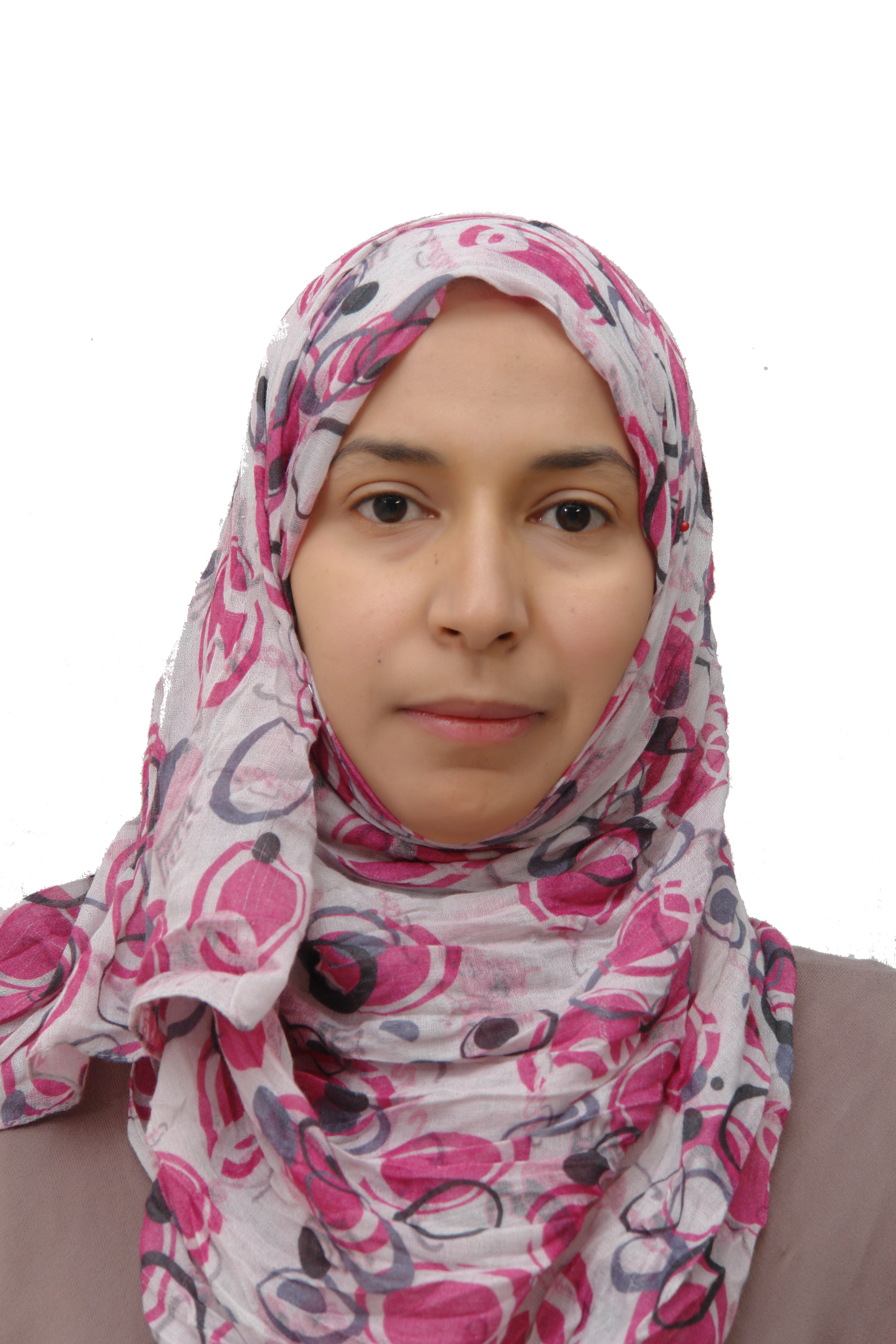 رقم الهاتف: 05.42.81.56.20رقم الهاتف: 05.42.81.56.20رقم الهاتف: 05.42.81.56.20الشهادة: ماجستيرالإسم  واللقب: تونس عبابسيةالإسم  واللقب: تونس عبابسية إدارة وتسيير المشروع إدارة وتسيير المشروعالتخصص علوم التسيير  علوم التسيير  علوم التسيير الميدان  متزوجة  متزوجةالوضعية العائليةأستاذة مساعدة قسم أأستاذة مساعدة قسم أأستاذة مساعدة قسم أالوظيفة الحاليةالمركز الجامعي تمنراستالمركز الجامعي تمنراستالمركز الجامعي تمنراستالمركز الجامعي تمنراستالمركز الجامعي تمنراستالمركز الجامعي تمنراستالمؤسسة ababsia12000@gmail.com ababsia12000@gmail.comالبريد الإلكترونيسنة سابعة دكتوراه علوم في علوم التسييرسنة سابعة دكتوراه علوم في علوم التسييرسنة سابعة دكتوراه علوم في علوم التسييرالدراسات الحالية  حي 500 سكن عمارة أ15، رقم 09 ، فاطمة الزهراء، تبسة 12000- الجزائر حي مخانشة عبد اللطيف 12 سكن عمارة 01 رقم 04، قالمة 24000 – الجزائرحي 05 جويلية – تمنراست 11000 – الجزائر حي 500 سكن عمارة أ15، رقم 09 ، فاطمة الزهراء، تبسة 12000- الجزائر حي مخانشة عبد اللطيف 12 سكن عمارة 01 رقم 04، قالمة 24000 – الجزائرحي 05 جويلية – تمنراست 11000 – الجزائر حي 500 سكن عمارة أ15، رقم 09 ، فاطمة الزهراء، تبسة 12000- الجزائر حي مخانشة عبد اللطيف 12 سكن عمارة 01 رقم 04، قالمة 24000 – الجزائرحي 05 جويلية – تمنراست 11000 – الجزائر حي 500 سكن عمارة أ15، رقم 09 ، فاطمة الزهراء، تبسة 12000- الجزائر حي مخانشة عبد اللطيف 12 سكن عمارة 01 رقم 04، قالمة 24000 – الجزائرحي 05 جويلية – تمنراست 11000 – الجزائر حي 500 سكن عمارة أ15، رقم 09 ، فاطمة الزهراء، تبسة 12000- الجزائر حي مخانشة عبد اللطيف 12 سكن عمارة 01 رقم 04، قالمة 24000 – الجزائرحي 05 جويلية – تمنراست 11000 – الجزائر حي 500 سكن عمارة أ15، رقم 09 ، فاطمة الزهراء، تبسة 12000- الجزائر حي مخانشة عبد اللطيف 12 سكن عمارة 01 رقم 04، قالمة 24000 – الجزائرحي 05 جويلية – تمنراست 11000 – الجزائرالعنوان البريديمسجلة دكتوراه علوم في علوم التسيير بجامعة بسكرة للموسم الجامعي 2013/2020.حاصلة على شهادة الماجستير في علوم التسيير تخصص إدارة وتسيير المشروع دفعة جوان 2013 بجامعة تبسة بتقدير حسن (Bien).حاصلة على شهادة الليسانس في علوم التسيير تخصص مالية دفعة جوان 2006 بجامعة قالمة بتقدير جيد (Bien).مسجلة دكتوراه علوم في علوم التسيير بجامعة بسكرة للموسم الجامعي 2013/2020.حاصلة على شهادة الماجستير في علوم التسيير تخصص إدارة وتسيير المشروع دفعة جوان 2013 بجامعة تبسة بتقدير حسن (Bien).حاصلة على شهادة الليسانس في علوم التسيير تخصص مالية دفعة جوان 2006 بجامعة قالمة بتقدير جيد (Bien).مسجلة دكتوراه علوم في علوم التسيير بجامعة بسكرة للموسم الجامعي 2013/2020.حاصلة على شهادة الماجستير في علوم التسيير تخصص إدارة وتسيير المشروع دفعة جوان 2013 بجامعة تبسة بتقدير حسن (Bien).حاصلة على شهادة الليسانس في علوم التسيير تخصص مالية دفعة جوان 2006 بجامعة قالمة بتقدير جيد (Bien).مسجلة دكتوراه علوم في علوم التسيير بجامعة بسكرة للموسم الجامعي 2013/2020.حاصلة على شهادة الماجستير في علوم التسيير تخصص إدارة وتسيير المشروع دفعة جوان 2013 بجامعة تبسة بتقدير حسن (Bien).حاصلة على شهادة الليسانس في علوم التسيير تخصص مالية دفعة جوان 2006 بجامعة قالمة بتقدير جيد (Bien).مسجلة دكتوراه علوم في علوم التسيير بجامعة بسكرة للموسم الجامعي 2013/2020.حاصلة على شهادة الماجستير في علوم التسيير تخصص إدارة وتسيير المشروع دفعة جوان 2013 بجامعة تبسة بتقدير حسن (Bien).حاصلة على شهادة الليسانس في علوم التسيير تخصص مالية دفعة جوان 2006 بجامعة قالمة بتقدير جيد (Bien).مسجلة دكتوراه علوم في علوم التسيير بجامعة بسكرة للموسم الجامعي 2013/2020.حاصلة على شهادة الماجستير في علوم التسيير تخصص إدارة وتسيير المشروع دفعة جوان 2013 بجامعة تبسة بتقدير حسن (Bien).حاصلة على شهادة الليسانس في علوم التسيير تخصص مالية دفعة جوان 2006 بجامعة قالمة بتقدير جيد (Bien).المؤهلات العلميةتربص ودورة تكوين تخصص إدارة وتسيير الموارد البشرية من 24/05/2015 إلى 04/06/2015 بمؤسسة التكوين المتخصصة المهنية exovision – Limoges – فرنسا دورة تكوينية في تخصص تسيير الموارد البشرية خلال شهر مارس 2014 بجامعة العربي التبسي - تبسة.دورة تكوينية على مستوى جامعة العربي التبسي - تبسة أيام 17-18-19 مارس 2014 بعنوان  » Prise en main la platforme d’aprentissage en ligne MOODLE » en tant que « Apprenant » .تربص ودورة تكوين تخصص إدارة وتسيير الموارد البشرية من 24/05/2015 إلى 04/06/2015 بمؤسسة التكوين المتخصصة المهنية exovision – Limoges – فرنسا دورة تكوينية في تخصص تسيير الموارد البشرية خلال شهر مارس 2014 بجامعة العربي التبسي - تبسة.دورة تكوينية على مستوى جامعة العربي التبسي - تبسة أيام 17-18-19 مارس 2014 بعنوان  » Prise en main la platforme d’aprentissage en ligne MOODLE » en tant que « Apprenant » .تربص ودورة تكوين تخصص إدارة وتسيير الموارد البشرية من 24/05/2015 إلى 04/06/2015 بمؤسسة التكوين المتخصصة المهنية exovision – Limoges – فرنسا دورة تكوينية في تخصص تسيير الموارد البشرية خلال شهر مارس 2014 بجامعة العربي التبسي - تبسة.دورة تكوينية على مستوى جامعة العربي التبسي - تبسة أيام 17-18-19 مارس 2014 بعنوان  » Prise en main la platforme d’aprentissage en ligne MOODLE » en tant que « Apprenant » .تربص ودورة تكوين تخصص إدارة وتسيير الموارد البشرية من 24/05/2015 إلى 04/06/2015 بمؤسسة التكوين المتخصصة المهنية exovision – Limoges – فرنسا دورة تكوينية في تخصص تسيير الموارد البشرية خلال شهر مارس 2014 بجامعة العربي التبسي - تبسة.دورة تكوينية على مستوى جامعة العربي التبسي - تبسة أيام 17-18-19 مارس 2014 بعنوان  » Prise en main la platforme d’aprentissage en ligne MOODLE » en tant que « Apprenant » .تربص ودورة تكوين تخصص إدارة وتسيير الموارد البشرية من 24/05/2015 إلى 04/06/2015 بمؤسسة التكوين المتخصصة المهنية exovision – Limoges – فرنسا دورة تكوينية في تخصص تسيير الموارد البشرية خلال شهر مارس 2014 بجامعة العربي التبسي - تبسة.دورة تكوينية على مستوى جامعة العربي التبسي - تبسة أيام 17-18-19 مارس 2014 بعنوان  » Prise en main la platforme d’aprentissage en ligne MOODLE » en tant que « Apprenant » .تربص ودورة تكوين تخصص إدارة وتسيير الموارد البشرية من 24/05/2015 إلى 04/06/2015 بمؤسسة التكوين المتخصصة المهنية exovision – Limoges – فرنسا دورة تكوينية في تخصص تسيير الموارد البشرية خلال شهر مارس 2014 بجامعة العربي التبسي - تبسة.دورة تكوينية على مستوى جامعة العربي التبسي - تبسة أيام 17-18-19 مارس 2014 بعنوان  » Prise en main la platforme d’aprentissage en ligne MOODLE » en tant que « Apprenant » .شهادات تكوينأستاذة محاضرة ومطبقة بالمركز الجامعي تامنغست منذ أكتوبر 2017 إلى يومنا هذا. أستاذة مساعدة قسم أ (من 22/11/2016 إلى 30/09/2019) بجامعة تبسة.أستاذة مساعدة قسم ب (من 08/06/2015 إلى 21/11/2016) محاضرة ومطبقة بجامعة تبسة.أستاذة مطبقة ومحاضرة بجامعة التكوين المتواصل للمواسم الجامعية: 2014/2015– 2015/2016.أستاذة مؤقتة مطبقة ومحاضرة بكلية العلوم الاقتصادية والعلوم التجارية وعلوم التسيير للمواسم الجامعية: 2012/2013- 2013/2014 – 2014/2015.متصرف بنيابة مديرية الجامعة للتنمية والاستشراف والتوجيه لجامعة العربي التبسي - تبسة – مصلحة متابعة برامج البناء والتجهيز- من 01/01/2008 إلى غاية 07/06/2015.موظفة في إطار عقود ما قبل التشغيل بالمديرية المساعدة للتنمية والاستشراف بجامعة العربي التبسي  - تبسة لمدة ثمانية (08) أشهر، من 10/04/2007 إلى غاية 31/12/2007.أستاذة محاضرة ومطبقة بالمركز الجامعي تامنغست منذ أكتوبر 2017 إلى يومنا هذا. أستاذة مساعدة قسم أ (من 22/11/2016 إلى 30/09/2019) بجامعة تبسة.أستاذة مساعدة قسم ب (من 08/06/2015 إلى 21/11/2016) محاضرة ومطبقة بجامعة تبسة.أستاذة مطبقة ومحاضرة بجامعة التكوين المتواصل للمواسم الجامعية: 2014/2015– 2015/2016.أستاذة مؤقتة مطبقة ومحاضرة بكلية العلوم الاقتصادية والعلوم التجارية وعلوم التسيير للمواسم الجامعية: 2012/2013- 2013/2014 – 2014/2015.متصرف بنيابة مديرية الجامعة للتنمية والاستشراف والتوجيه لجامعة العربي التبسي - تبسة – مصلحة متابعة برامج البناء والتجهيز- من 01/01/2008 إلى غاية 07/06/2015.موظفة في إطار عقود ما قبل التشغيل بالمديرية المساعدة للتنمية والاستشراف بجامعة العربي التبسي  - تبسة لمدة ثمانية (08) أشهر، من 10/04/2007 إلى غاية 31/12/2007.أستاذة محاضرة ومطبقة بالمركز الجامعي تامنغست منذ أكتوبر 2017 إلى يومنا هذا. أستاذة مساعدة قسم أ (من 22/11/2016 إلى 30/09/2019) بجامعة تبسة.أستاذة مساعدة قسم ب (من 08/06/2015 إلى 21/11/2016) محاضرة ومطبقة بجامعة تبسة.أستاذة مطبقة ومحاضرة بجامعة التكوين المتواصل للمواسم الجامعية: 2014/2015– 2015/2016.أستاذة مؤقتة مطبقة ومحاضرة بكلية العلوم الاقتصادية والعلوم التجارية وعلوم التسيير للمواسم الجامعية: 2012/2013- 2013/2014 – 2014/2015.متصرف بنيابة مديرية الجامعة للتنمية والاستشراف والتوجيه لجامعة العربي التبسي - تبسة – مصلحة متابعة برامج البناء والتجهيز- من 01/01/2008 إلى غاية 07/06/2015.موظفة في إطار عقود ما قبل التشغيل بالمديرية المساعدة للتنمية والاستشراف بجامعة العربي التبسي  - تبسة لمدة ثمانية (08) أشهر، من 10/04/2007 إلى غاية 31/12/2007.أستاذة محاضرة ومطبقة بالمركز الجامعي تامنغست منذ أكتوبر 2017 إلى يومنا هذا. أستاذة مساعدة قسم أ (من 22/11/2016 إلى 30/09/2019) بجامعة تبسة.أستاذة مساعدة قسم ب (من 08/06/2015 إلى 21/11/2016) محاضرة ومطبقة بجامعة تبسة.أستاذة مطبقة ومحاضرة بجامعة التكوين المتواصل للمواسم الجامعية: 2014/2015– 2015/2016.أستاذة مؤقتة مطبقة ومحاضرة بكلية العلوم الاقتصادية والعلوم التجارية وعلوم التسيير للمواسم الجامعية: 2012/2013- 2013/2014 – 2014/2015.متصرف بنيابة مديرية الجامعة للتنمية والاستشراف والتوجيه لجامعة العربي التبسي - تبسة – مصلحة متابعة برامج البناء والتجهيز- من 01/01/2008 إلى غاية 07/06/2015.موظفة في إطار عقود ما قبل التشغيل بالمديرية المساعدة للتنمية والاستشراف بجامعة العربي التبسي  - تبسة لمدة ثمانية (08) أشهر، من 10/04/2007 إلى غاية 31/12/2007.أستاذة محاضرة ومطبقة بالمركز الجامعي تامنغست منذ أكتوبر 2017 إلى يومنا هذا. أستاذة مساعدة قسم أ (من 22/11/2016 إلى 30/09/2019) بجامعة تبسة.أستاذة مساعدة قسم ب (من 08/06/2015 إلى 21/11/2016) محاضرة ومطبقة بجامعة تبسة.أستاذة مطبقة ومحاضرة بجامعة التكوين المتواصل للمواسم الجامعية: 2014/2015– 2015/2016.أستاذة مؤقتة مطبقة ومحاضرة بكلية العلوم الاقتصادية والعلوم التجارية وعلوم التسيير للمواسم الجامعية: 2012/2013- 2013/2014 – 2014/2015.متصرف بنيابة مديرية الجامعة للتنمية والاستشراف والتوجيه لجامعة العربي التبسي - تبسة – مصلحة متابعة برامج البناء والتجهيز- من 01/01/2008 إلى غاية 07/06/2015.موظفة في إطار عقود ما قبل التشغيل بالمديرية المساعدة للتنمية والاستشراف بجامعة العربي التبسي  - تبسة لمدة ثمانية (08) أشهر، من 10/04/2007 إلى غاية 31/12/2007.أستاذة محاضرة ومطبقة بالمركز الجامعي تامنغست منذ أكتوبر 2017 إلى يومنا هذا. أستاذة مساعدة قسم أ (من 22/11/2016 إلى 30/09/2019) بجامعة تبسة.أستاذة مساعدة قسم ب (من 08/06/2015 إلى 21/11/2016) محاضرة ومطبقة بجامعة تبسة.أستاذة مطبقة ومحاضرة بجامعة التكوين المتواصل للمواسم الجامعية: 2014/2015– 2015/2016.أستاذة مؤقتة مطبقة ومحاضرة بكلية العلوم الاقتصادية والعلوم التجارية وعلوم التسيير للمواسم الجامعية: 2012/2013- 2013/2014 – 2014/2015.متصرف بنيابة مديرية الجامعة للتنمية والاستشراف والتوجيه لجامعة العربي التبسي - تبسة – مصلحة متابعة برامج البناء والتجهيز- من 01/01/2008 إلى غاية 07/06/2015.موظفة في إطار عقود ما قبل التشغيل بالمديرية المساعدة للتنمية والاستشراف بجامعة العربي التبسي  - تبسة لمدة ثمانية (08) أشهر، من 10/04/2007 إلى غاية 31/12/2007.الخبرة المهنيةمقياس مدخل للاقتصاد والتسيير – السداسي الأول والثاني سنة أولى ليسانس تعليم أساسي.مقياس الاقتصاد البنكي– السداسي الخامس، سنة ثالثة ليسانس مالية وبنوك.مقياس تسويق المعلومات – السداسي الرابع، سنة ثانية ليسانس علم المكتبات.مقياس تحليل مخاطر الائتمان للشركات – السداسي الأول، سنة أولى ماستر تمويل مصرفي.مقياس الديون المتعثرة وطرق معالجتها – السداسي الثاني، سنة أولى ماستر تمويل مصرفي.مقياس الضمانات البنكية – السداسي الثالث، سنة ثانية ماستر تمويل مصرفي.مقياس تسويق خدمي – السداسي الأول، سنة أولى ماستر تسويق خدمي.مقياس الاتصال – السداسي السادس، سنة ثالثة ليسانس تسويق.مقياس عمليات وتقنيات بنكية معمقة – السداسي الأول سنة أولى ماستر اقتصاد نقدي وبنكي.مقياس أعمال بنكية – السنة الثالثة قانون أعمال (UFC)مقياس إدارة الإبداع والابتكار – السداسي الثالث ، السنة الثانية ماستر إدارة أعمالمقياس إدارة المعرفة – السداسي الثالث، السنة الثانية ماستر إدارة الأعمالمقياس تقنيات واستراتيجيات التصدير – السداسي الثاني ، السنة الأولى ماستر إدارة أعمال  مقياس إدارة الجودة –  السداسي السادس، السنة الثالثة ليسانس إدارة أعمالمقياس الإدارة الاستراتيجية – السداسي الخامس، السنة الثالثة ليسانس إدارة أعمالمقياس إدارة جودة الخدمات – السنة الأولى ماستر تسويق خدميمقياس مدخل للاقتصاد والتسيير – السداسي الأول والثاني سنة أولى ليسانس تعليم أساسي.مقياس الاقتصاد البنكي– السداسي الخامس، سنة ثالثة ليسانس مالية وبنوك.مقياس تسويق المعلومات – السداسي الرابع، سنة ثانية ليسانس علم المكتبات.مقياس تحليل مخاطر الائتمان للشركات – السداسي الأول، سنة أولى ماستر تمويل مصرفي.مقياس الديون المتعثرة وطرق معالجتها – السداسي الثاني، سنة أولى ماستر تمويل مصرفي.مقياس الضمانات البنكية – السداسي الثالث، سنة ثانية ماستر تمويل مصرفي.مقياس تسويق خدمي – السداسي الأول، سنة أولى ماستر تسويق خدمي.مقياس الاتصال – السداسي السادس، سنة ثالثة ليسانس تسويق.مقياس عمليات وتقنيات بنكية معمقة – السداسي الأول سنة أولى ماستر اقتصاد نقدي وبنكي.مقياس أعمال بنكية – السنة الثالثة قانون أعمال (UFC)مقياس إدارة الإبداع والابتكار – السداسي الثالث ، السنة الثانية ماستر إدارة أعمالمقياس إدارة المعرفة – السداسي الثالث، السنة الثانية ماستر إدارة الأعمالمقياس تقنيات واستراتيجيات التصدير – السداسي الثاني ، السنة الأولى ماستر إدارة أعمال  مقياس إدارة الجودة –  السداسي السادس، السنة الثالثة ليسانس إدارة أعمالمقياس الإدارة الاستراتيجية – السداسي الخامس، السنة الثالثة ليسانس إدارة أعمالمقياس إدارة جودة الخدمات – السنة الأولى ماستر تسويق خدميمقياس مدخل للاقتصاد والتسيير – السداسي الأول والثاني سنة أولى ليسانس تعليم أساسي.مقياس الاقتصاد البنكي– السداسي الخامس، سنة ثالثة ليسانس مالية وبنوك.مقياس تسويق المعلومات – السداسي الرابع، سنة ثانية ليسانس علم المكتبات.مقياس تحليل مخاطر الائتمان للشركات – السداسي الأول، سنة أولى ماستر تمويل مصرفي.مقياس الديون المتعثرة وطرق معالجتها – السداسي الثاني، سنة أولى ماستر تمويل مصرفي.مقياس الضمانات البنكية – السداسي الثالث، سنة ثانية ماستر تمويل مصرفي.مقياس تسويق خدمي – السداسي الأول، سنة أولى ماستر تسويق خدمي.مقياس الاتصال – السداسي السادس، سنة ثالثة ليسانس تسويق.مقياس عمليات وتقنيات بنكية معمقة – السداسي الأول سنة أولى ماستر اقتصاد نقدي وبنكي.مقياس أعمال بنكية – السنة الثالثة قانون أعمال (UFC)مقياس إدارة الإبداع والابتكار – السداسي الثالث ، السنة الثانية ماستر إدارة أعمالمقياس إدارة المعرفة – السداسي الثالث، السنة الثانية ماستر إدارة الأعمالمقياس تقنيات واستراتيجيات التصدير – السداسي الثاني ، السنة الأولى ماستر إدارة أعمال  مقياس إدارة الجودة –  السداسي السادس، السنة الثالثة ليسانس إدارة أعمالمقياس الإدارة الاستراتيجية – السداسي الخامس، السنة الثالثة ليسانس إدارة أعمالمقياس إدارة جودة الخدمات – السنة الأولى ماستر تسويق خدميمقياس مدخل للاقتصاد والتسيير – السداسي الأول والثاني سنة أولى ليسانس تعليم أساسي.مقياس الاقتصاد البنكي– السداسي الخامس، سنة ثالثة ليسانس مالية وبنوك.مقياس تسويق المعلومات – السداسي الرابع، سنة ثانية ليسانس علم المكتبات.مقياس تحليل مخاطر الائتمان للشركات – السداسي الأول، سنة أولى ماستر تمويل مصرفي.مقياس الديون المتعثرة وطرق معالجتها – السداسي الثاني، سنة أولى ماستر تمويل مصرفي.مقياس الضمانات البنكية – السداسي الثالث، سنة ثانية ماستر تمويل مصرفي.مقياس تسويق خدمي – السداسي الأول، سنة أولى ماستر تسويق خدمي.مقياس الاتصال – السداسي السادس، سنة ثالثة ليسانس تسويق.مقياس عمليات وتقنيات بنكية معمقة – السداسي الأول سنة أولى ماستر اقتصاد نقدي وبنكي.مقياس أعمال بنكية – السنة الثالثة قانون أعمال (UFC)مقياس إدارة الإبداع والابتكار – السداسي الثالث ، السنة الثانية ماستر إدارة أعمالمقياس إدارة المعرفة – السداسي الثالث، السنة الثانية ماستر إدارة الأعمالمقياس تقنيات واستراتيجيات التصدير – السداسي الثاني ، السنة الأولى ماستر إدارة أعمال  مقياس إدارة الجودة –  السداسي السادس، السنة الثالثة ليسانس إدارة أعمالمقياس الإدارة الاستراتيجية – السداسي الخامس، السنة الثالثة ليسانس إدارة أعمالمقياس إدارة جودة الخدمات – السنة الأولى ماستر تسويق خدميمقياس مدخل للاقتصاد والتسيير – السداسي الأول والثاني سنة أولى ليسانس تعليم أساسي.مقياس الاقتصاد البنكي– السداسي الخامس، سنة ثالثة ليسانس مالية وبنوك.مقياس تسويق المعلومات – السداسي الرابع، سنة ثانية ليسانس علم المكتبات.مقياس تحليل مخاطر الائتمان للشركات – السداسي الأول، سنة أولى ماستر تمويل مصرفي.مقياس الديون المتعثرة وطرق معالجتها – السداسي الثاني، سنة أولى ماستر تمويل مصرفي.مقياس الضمانات البنكية – السداسي الثالث، سنة ثانية ماستر تمويل مصرفي.مقياس تسويق خدمي – السداسي الأول، سنة أولى ماستر تسويق خدمي.مقياس الاتصال – السداسي السادس، سنة ثالثة ليسانس تسويق.مقياس عمليات وتقنيات بنكية معمقة – السداسي الأول سنة أولى ماستر اقتصاد نقدي وبنكي.مقياس أعمال بنكية – السنة الثالثة قانون أعمال (UFC)مقياس إدارة الإبداع والابتكار – السداسي الثالث ، السنة الثانية ماستر إدارة أعمالمقياس إدارة المعرفة – السداسي الثالث، السنة الثانية ماستر إدارة الأعمالمقياس تقنيات واستراتيجيات التصدير – السداسي الثاني ، السنة الأولى ماستر إدارة أعمال  مقياس إدارة الجودة –  السداسي السادس، السنة الثالثة ليسانس إدارة أعمالمقياس الإدارة الاستراتيجية – السداسي الخامس، السنة الثالثة ليسانس إدارة أعمالمقياس إدارة جودة الخدمات – السنة الأولى ماستر تسويق خدميمقياس مدخل للاقتصاد والتسيير – السداسي الأول والثاني سنة أولى ليسانس تعليم أساسي.مقياس الاقتصاد البنكي– السداسي الخامس، سنة ثالثة ليسانس مالية وبنوك.مقياس تسويق المعلومات – السداسي الرابع، سنة ثانية ليسانس علم المكتبات.مقياس تحليل مخاطر الائتمان للشركات – السداسي الأول، سنة أولى ماستر تمويل مصرفي.مقياس الديون المتعثرة وطرق معالجتها – السداسي الثاني، سنة أولى ماستر تمويل مصرفي.مقياس الضمانات البنكية – السداسي الثالث، سنة ثانية ماستر تمويل مصرفي.مقياس تسويق خدمي – السداسي الأول، سنة أولى ماستر تسويق خدمي.مقياس الاتصال – السداسي السادس، سنة ثالثة ليسانس تسويق.مقياس عمليات وتقنيات بنكية معمقة – السداسي الأول سنة أولى ماستر اقتصاد نقدي وبنكي.مقياس أعمال بنكية – السنة الثالثة قانون أعمال (UFC)مقياس إدارة الإبداع والابتكار – السداسي الثالث ، السنة الثانية ماستر إدارة أعمالمقياس إدارة المعرفة – السداسي الثالث، السنة الثانية ماستر إدارة الأعمالمقياس تقنيات واستراتيجيات التصدير – السداسي الثاني ، السنة الأولى ماستر إدارة أعمال  مقياس إدارة الجودة –  السداسي السادس، السنة الثالثة ليسانس إدارة أعمالمقياس الإدارة الاستراتيجية – السداسي الخامس، السنة الثالثة ليسانس إدارة أعمالمقياس إدارة جودة الخدمات – السنة الأولى ماستر تسويق خدميالمقاييس المدرسةالتظاهرات العلمية الدولية:مداخلة بعنوان: دور الهندسة المالية الإسلامية في تطوير صناعة المنتجات المالية – تجربة الإيجار المنتهية بالتمليك في بنك الأردن الإسلامي 2007/2016- ضمن فعاليات المؤتمر الدولي السابع للمالية الريادية بتاريخ 12-14 ديسمبر 2019 بالمدرسة الوطنية للتجارة – أغادير- المغرب.مداخلة بعنوان: الأسواق المالية الناشئة في ضوء العولمة المالية بين خياري التكيف والتأقلم أو التقوقع والانعزال ضمن فعاليات الملتقى الدولي الأول حول الأسواق المالية الناشئة بين رؤى تقليدية ومستقبل إسلامي بتاريخ             17- 18 نوفمبر 2015 بجامعة 20 أوت 1955 سكيكدة – الجزائر -.مداخلة بعنوان: دور المقاولاتية كموجه للابتكار في صناعة السياحة المستدامة – تحديات وآفاق، في إطار الملتقى العلمي العاشر حول السياحة والعولمة: أية استراتيجية بالنسبة للجزائر؟ بتاريخ 16-17 جوان 2014 بالجزائر العاصمة – الجمعية الوطنية للاقتصاديين الجزائريين ANEA.مداخلة بعنوان: إشكالية دعم الحوكمة في الجهاز المصرفي كطريق إلى الإدارة الرشيدة – حالة الجزائر - ضمن فعاليات الملتقى الدولي الثاني للصناعة المالية الإسلامية " آليات ترشيد الصناعة المالية الإسلامية" بتاريخ             8-9 ديسمبر 2013 بالمدرسة العليا للتجارة – الجزائر -.مداخلة بعنوان: مكانة المؤسسات الصغيرة والمتوسطة في الجزائر ومساهمتها في تفعيل التنمية المستدامة ضمن فعاليات الملتقى الدولي الثاني حول متطلبات تأهيل الاقتصاد الجزائري لتحقيق أهداف التنمية المستدامة، بتاريخ              6-7 نوفمبر 2013 بجامعة تبسة- الجزائر-مداخلة بعنوان: إشكالية المناخ الإستثماري في الجزائر وتأثيره على تدفقات الإستثمار الأجنبي المباشر ضمن فعاليات الملتقى الدولي حول سياسات الإنفتاح الإقتصادي والنمو بدول جنوب المتوسط بتاريخ 11-12 نوفمبر 2013 بجامعة باتنة – الجزائر -.مداخلة بعنوان: نحو سوق مالية إسلامية في تعزيز مكانة النظام المصرفي الإسلامي - واقع وتحديات- ضمن فعاليات الندوة العلمية الدولية حول المالية الإسلامية "التطبيقات، التحديات والآفاق" بتاريخ 30-31 أكتوبر 2013 بالمدرسة الوطنية للتجارة – أغادير- المغرب.التظاهرات العلمية الوطنية:مداخلة بعنوان: التجارة العربية البينية، ضمن فعاليات الندوة الوطنية الموسومة بـ: أهمية ترقية تجارة المناطق الحدودية ولاية تمنراست انموذجا، بتاريخ 05 ديسمبر 2018، المركز الجامعي تمنراست.مداخلة بعنوان: إشكالية صناعة وتسويق السياحة في الجزائر– واقع وآفاق– في إطار الملتقى الوطني الأول حول المقاولاتية وتفعيل التسويق السياحي في الجزائر، بتاريخ 22-23 أفريل 2014 بجامعة 08 ماي 1945 قالمة.التظاهرات العلمية الدولية:مداخلة بعنوان: دور الهندسة المالية الإسلامية في تطوير صناعة المنتجات المالية – تجربة الإيجار المنتهية بالتمليك في بنك الأردن الإسلامي 2007/2016- ضمن فعاليات المؤتمر الدولي السابع للمالية الريادية بتاريخ 12-14 ديسمبر 2019 بالمدرسة الوطنية للتجارة – أغادير- المغرب.مداخلة بعنوان: الأسواق المالية الناشئة في ضوء العولمة المالية بين خياري التكيف والتأقلم أو التقوقع والانعزال ضمن فعاليات الملتقى الدولي الأول حول الأسواق المالية الناشئة بين رؤى تقليدية ومستقبل إسلامي بتاريخ             17- 18 نوفمبر 2015 بجامعة 20 أوت 1955 سكيكدة – الجزائر -.مداخلة بعنوان: دور المقاولاتية كموجه للابتكار في صناعة السياحة المستدامة – تحديات وآفاق، في إطار الملتقى العلمي العاشر حول السياحة والعولمة: أية استراتيجية بالنسبة للجزائر؟ بتاريخ 16-17 جوان 2014 بالجزائر العاصمة – الجمعية الوطنية للاقتصاديين الجزائريين ANEA.مداخلة بعنوان: إشكالية دعم الحوكمة في الجهاز المصرفي كطريق إلى الإدارة الرشيدة – حالة الجزائر - ضمن فعاليات الملتقى الدولي الثاني للصناعة المالية الإسلامية " آليات ترشيد الصناعة المالية الإسلامية" بتاريخ             8-9 ديسمبر 2013 بالمدرسة العليا للتجارة – الجزائر -.مداخلة بعنوان: مكانة المؤسسات الصغيرة والمتوسطة في الجزائر ومساهمتها في تفعيل التنمية المستدامة ضمن فعاليات الملتقى الدولي الثاني حول متطلبات تأهيل الاقتصاد الجزائري لتحقيق أهداف التنمية المستدامة، بتاريخ              6-7 نوفمبر 2013 بجامعة تبسة- الجزائر-مداخلة بعنوان: إشكالية المناخ الإستثماري في الجزائر وتأثيره على تدفقات الإستثمار الأجنبي المباشر ضمن فعاليات الملتقى الدولي حول سياسات الإنفتاح الإقتصادي والنمو بدول جنوب المتوسط بتاريخ 11-12 نوفمبر 2013 بجامعة باتنة – الجزائر -.مداخلة بعنوان: نحو سوق مالية إسلامية في تعزيز مكانة النظام المصرفي الإسلامي - واقع وتحديات- ضمن فعاليات الندوة العلمية الدولية حول المالية الإسلامية "التطبيقات، التحديات والآفاق" بتاريخ 30-31 أكتوبر 2013 بالمدرسة الوطنية للتجارة – أغادير- المغرب.التظاهرات العلمية الوطنية:مداخلة بعنوان: التجارة العربية البينية، ضمن فعاليات الندوة الوطنية الموسومة بـ: أهمية ترقية تجارة المناطق الحدودية ولاية تمنراست انموذجا، بتاريخ 05 ديسمبر 2018، المركز الجامعي تمنراست.مداخلة بعنوان: إشكالية صناعة وتسويق السياحة في الجزائر– واقع وآفاق– في إطار الملتقى الوطني الأول حول المقاولاتية وتفعيل التسويق السياحي في الجزائر، بتاريخ 22-23 أفريل 2014 بجامعة 08 ماي 1945 قالمة.التظاهرات العلمية الدولية:مداخلة بعنوان: دور الهندسة المالية الإسلامية في تطوير صناعة المنتجات المالية – تجربة الإيجار المنتهية بالتمليك في بنك الأردن الإسلامي 2007/2016- ضمن فعاليات المؤتمر الدولي السابع للمالية الريادية بتاريخ 12-14 ديسمبر 2019 بالمدرسة الوطنية للتجارة – أغادير- المغرب.مداخلة بعنوان: الأسواق المالية الناشئة في ضوء العولمة المالية بين خياري التكيف والتأقلم أو التقوقع والانعزال ضمن فعاليات الملتقى الدولي الأول حول الأسواق المالية الناشئة بين رؤى تقليدية ومستقبل إسلامي بتاريخ             17- 18 نوفمبر 2015 بجامعة 20 أوت 1955 سكيكدة – الجزائر -.مداخلة بعنوان: دور المقاولاتية كموجه للابتكار في صناعة السياحة المستدامة – تحديات وآفاق، في إطار الملتقى العلمي العاشر حول السياحة والعولمة: أية استراتيجية بالنسبة للجزائر؟ بتاريخ 16-17 جوان 2014 بالجزائر العاصمة – الجمعية الوطنية للاقتصاديين الجزائريين ANEA.مداخلة بعنوان: إشكالية دعم الحوكمة في الجهاز المصرفي كطريق إلى الإدارة الرشيدة – حالة الجزائر - ضمن فعاليات الملتقى الدولي الثاني للصناعة المالية الإسلامية " آليات ترشيد الصناعة المالية الإسلامية" بتاريخ             8-9 ديسمبر 2013 بالمدرسة العليا للتجارة – الجزائر -.مداخلة بعنوان: مكانة المؤسسات الصغيرة والمتوسطة في الجزائر ومساهمتها في تفعيل التنمية المستدامة ضمن فعاليات الملتقى الدولي الثاني حول متطلبات تأهيل الاقتصاد الجزائري لتحقيق أهداف التنمية المستدامة، بتاريخ              6-7 نوفمبر 2013 بجامعة تبسة- الجزائر-مداخلة بعنوان: إشكالية المناخ الإستثماري في الجزائر وتأثيره على تدفقات الإستثمار الأجنبي المباشر ضمن فعاليات الملتقى الدولي حول سياسات الإنفتاح الإقتصادي والنمو بدول جنوب المتوسط بتاريخ 11-12 نوفمبر 2013 بجامعة باتنة – الجزائر -.مداخلة بعنوان: نحو سوق مالية إسلامية في تعزيز مكانة النظام المصرفي الإسلامي - واقع وتحديات- ضمن فعاليات الندوة العلمية الدولية حول المالية الإسلامية "التطبيقات، التحديات والآفاق" بتاريخ 30-31 أكتوبر 2013 بالمدرسة الوطنية للتجارة – أغادير- المغرب.التظاهرات العلمية الوطنية:مداخلة بعنوان: التجارة العربية البينية، ضمن فعاليات الندوة الوطنية الموسومة بـ: أهمية ترقية تجارة المناطق الحدودية ولاية تمنراست انموذجا، بتاريخ 05 ديسمبر 2018، المركز الجامعي تمنراست.مداخلة بعنوان: إشكالية صناعة وتسويق السياحة في الجزائر– واقع وآفاق– في إطار الملتقى الوطني الأول حول المقاولاتية وتفعيل التسويق السياحي في الجزائر، بتاريخ 22-23 أفريل 2014 بجامعة 08 ماي 1945 قالمة.التظاهرات العلمية الدولية:مداخلة بعنوان: دور الهندسة المالية الإسلامية في تطوير صناعة المنتجات المالية – تجربة الإيجار المنتهية بالتمليك في بنك الأردن الإسلامي 2007/2016- ضمن فعاليات المؤتمر الدولي السابع للمالية الريادية بتاريخ 12-14 ديسمبر 2019 بالمدرسة الوطنية للتجارة – أغادير- المغرب.مداخلة بعنوان: الأسواق المالية الناشئة في ضوء العولمة المالية بين خياري التكيف والتأقلم أو التقوقع والانعزال ضمن فعاليات الملتقى الدولي الأول حول الأسواق المالية الناشئة بين رؤى تقليدية ومستقبل إسلامي بتاريخ             17- 18 نوفمبر 2015 بجامعة 20 أوت 1955 سكيكدة – الجزائر -.مداخلة بعنوان: دور المقاولاتية كموجه للابتكار في صناعة السياحة المستدامة – تحديات وآفاق، في إطار الملتقى العلمي العاشر حول السياحة والعولمة: أية استراتيجية بالنسبة للجزائر؟ بتاريخ 16-17 جوان 2014 بالجزائر العاصمة – الجمعية الوطنية للاقتصاديين الجزائريين ANEA.مداخلة بعنوان: إشكالية دعم الحوكمة في الجهاز المصرفي كطريق إلى الإدارة الرشيدة – حالة الجزائر - ضمن فعاليات الملتقى الدولي الثاني للصناعة المالية الإسلامية " آليات ترشيد الصناعة المالية الإسلامية" بتاريخ             8-9 ديسمبر 2013 بالمدرسة العليا للتجارة – الجزائر -.مداخلة بعنوان: مكانة المؤسسات الصغيرة والمتوسطة في الجزائر ومساهمتها في تفعيل التنمية المستدامة ضمن فعاليات الملتقى الدولي الثاني حول متطلبات تأهيل الاقتصاد الجزائري لتحقيق أهداف التنمية المستدامة، بتاريخ              6-7 نوفمبر 2013 بجامعة تبسة- الجزائر-مداخلة بعنوان: إشكالية المناخ الإستثماري في الجزائر وتأثيره على تدفقات الإستثمار الأجنبي المباشر ضمن فعاليات الملتقى الدولي حول سياسات الإنفتاح الإقتصادي والنمو بدول جنوب المتوسط بتاريخ 11-12 نوفمبر 2013 بجامعة باتنة – الجزائر -.مداخلة بعنوان: نحو سوق مالية إسلامية في تعزيز مكانة النظام المصرفي الإسلامي - واقع وتحديات- ضمن فعاليات الندوة العلمية الدولية حول المالية الإسلامية "التطبيقات، التحديات والآفاق" بتاريخ 30-31 أكتوبر 2013 بالمدرسة الوطنية للتجارة – أغادير- المغرب.التظاهرات العلمية الوطنية:مداخلة بعنوان: التجارة العربية البينية، ضمن فعاليات الندوة الوطنية الموسومة بـ: أهمية ترقية تجارة المناطق الحدودية ولاية تمنراست انموذجا، بتاريخ 05 ديسمبر 2018، المركز الجامعي تمنراست.مداخلة بعنوان: إشكالية صناعة وتسويق السياحة في الجزائر– واقع وآفاق– في إطار الملتقى الوطني الأول حول المقاولاتية وتفعيل التسويق السياحي في الجزائر، بتاريخ 22-23 أفريل 2014 بجامعة 08 ماي 1945 قالمة.التظاهرات العلمية الدولية:مداخلة بعنوان: دور الهندسة المالية الإسلامية في تطوير صناعة المنتجات المالية – تجربة الإيجار المنتهية بالتمليك في بنك الأردن الإسلامي 2007/2016- ضمن فعاليات المؤتمر الدولي السابع للمالية الريادية بتاريخ 12-14 ديسمبر 2019 بالمدرسة الوطنية للتجارة – أغادير- المغرب.مداخلة بعنوان: الأسواق المالية الناشئة في ضوء العولمة المالية بين خياري التكيف والتأقلم أو التقوقع والانعزال ضمن فعاليات الملتقى الدولي الأول حول الأسواق المالية الناشئة بين رؤى تقليدية ومستقبل إسلامي بتاريخ             17- 18 نوفمبر 2015 بجامعة 20 أوت 1955 سكيكدة – الجزائر -.مداخلة بعنوان: دور المقاولاتية كموجه للابتكار في صناعة السياحة المستدامة – تحديات وآفاق، في إطار الملتقى العلمي العاشر حول السياحة والعولمة: أية استراتيجية بالنسبة للجزائر؟ بتاريخ 16-17 جوان 2014 بالجزائر العاصمة – الجمعية الوطنية للاقتصاديين الجزائريين ANEA.مداخلة بعنوان: إشكالية دعم الحوكمة في الجهاز المصرفي كطريق إلى الإدارة الرشيدة – حالة الجزائر - ضمن فعاليات الملتقى الدولي الثاني للصناعة المالية الإسلامية " آليات ترشيد الصناعة المالية الإسلامية" بتاريخ             8-9 ديسمبر 2013 بالمدرسة العليا للتجارة – الجزائر -.مداخلة بعنوان: مكانة المؤسسات الصغيرة والمتوسطة في الجزائر ومساهمتها في تفعيل التنمية المستدامة ضمن فعاليات الملتقى الدولي الثاني حول متطلبات تأهيل الاقتصاد الجزائري لتحقيق أهداف التنمية المستدامة، بتاريخ              6-7 نوفمبر 2013 بجامعة تبسة- الجزائر-مداخلة بعنوان: إشكالية المناخ الإستثماري في الجزائر وتأثيره على تدفقات الإستثمار الأجنبي المباشر ضمن فعاليات الملتقى الدولي حول سياسات الإنفتاح الإقتصادي والنمو بدول جنوب المتوسط بتاريخ 11-12 نوفمبر 2013 بجامعة باتنة – الجزائر -.مداخلة بعنوان: نحو سوق مالية إسلامية في تعزيز مكانة النظام المصرفي الإسلامي - واقع وتحديات- ضمن فعاليات الندوة العلمية الدولية حول المالية الإسلامية "التطبيقات، التحديات والآفاق" بتاريخ 30-31 أكتوبر 2013 بالمدرسة الوطنية للتجارة – أغادير- المغرب.التظاهرات العلمية الوطنية:مداخلة بعنوان: التجارة العربية البينية، ضمن فعاليات الندوة الوطنية الموسومة بـ: أهمية ترقية تجارة المناطق الحدودية ولاية تمنراست انموذجا، بتاريخ 05 ديسمبر 2018، المركز الجامعي تمنراست.مداخلة بعنوان: إشكالية صناعة وتسويق السياحة في الجزائر– واقع وآفاق– في إطار الملتقى الوطني الأول حول المقاولاتية وتفعيل التسويق السياحي في الجزائر، بتاريخ 22-23 أفريل 2014 بجامعة 08 ماي 1945 قالمة.التظاهرات العلمية الدولية:مداخلة بعنوان: دور الهندسة المالية الإسلامية في تطوير صناعة المنتجات المالية – تجربة الإيجار المنتهية بالتمليك في بنك الأردن الإسلامي 2007/2016- ضمن فعاليات المؤتمر الدولي السابع للمالية الريادية بتاريخ 12-14 ديسمبر 2019 بالمدرسة الوطنية للتجارة – أغادير- المغرب.مداخلة بعنوان: الأسواق المالية الناشئة في ضوء العولمة المالية بين خياري التكيف والتأقلم أو التقوقع والانعزال ضمن فعاليات الملتقى الدولي الأول حول الأسواق المالية الناشئة بين رؤى تقليدية ومستقبل إسلامي بتاريخ             17- 18 نوفمبر 2015 بجامعة 20 أوت 1955 سكيكدة – الجزائر -.مداخلة بعنوان: دور المقاولاتية كموجه للابتكار في صناعة السياحة المستدامة – تحديات وآفاق، في إطار الملتقى العلمي العاشر حول السياحة والعولمة: أية استراتيجية بالنسبة للجزائر؟ بتاريخ 16-17 جوان 2014 بالجزائر العاصمة – الجمعية الوطنية للاقتصاديين الجزائريين ANEA.مداخلة بعنوان: إشكالية دعم الحوكمة في الجهاز المصرفي كطريق إلى الإدارة الرشيدة – حالة الجزائر - ضمن فعاليات الملتقى الدولي الثاني للصناعة المالية الإسلامية " آليات ترشيد الصناعة المالية الإسلامية" بتاريخ             8-9 ديسمبر 2013 بالمدرسة العليا للتجارة – الجزائر -.مداخلة بعنوان: مكانة المؤسسات الصغيرة والمتوسطة في الجزائر ومساهمتها في تفعيل التنمية المستدامة ضمن فعاليات الملتقى الدولي الثاني حول متطلبات تأهيل الاقتصاد الجزائري لتحقيق أهداف التنمية المستدامة، بتاريخ              6-7 نوفمبر 2013 بجامعة تبسة- الجزائر-مداخلة بعنوان: إشكالية المناخ الإستثماري في الجزائر وتأثيره على تدفقات الإستثمار الأجنبي المباشر ضمن فعاليات الملتقى الدولي حول سياسات الإنفتاح الإقتصادي والنمو بدول جنوب المتوسط بتاريخ 11-12 نوفمبر 2013 بجامعة باتنة – الجزائر -.مداخلة بعنوان: نحو سوق مالية إسلامية في تعزيز مكانة النظام المصرفي الإسلامي - واقع وتحديات- ضمن فعاليات الندوة العلمية الدولية حول المالية الإسلامية "التطبيقات، التحديات والآفاق" بتاريخ 30-31 أكتوبر 2013 بالمدرسة الوطنية للتجارة – أغادير- المغرب.التظاهرات العلمية الوطنية:مداخلة بعنوان: التجارة العربية البينية، ضمن فعاليات الندوة الوطنية الموسومة بـ: أهمية ترقية تجارة المناطق الحدودية ولاية تمنراست انموذجا، بتاريخ 05 ديسمبر 2018، المركز الجامعي تمنراست.مداخلة بعنوان: إشكالية صناعة وتسويق السياحة في الجزائر– واقع وآفاق– في إطار الملتقى الوطني الأول حول المقاولاتية وتفعيل التسويق السياحي في الجزائر، بتاريخ 22-23 أفريل 2014 بجامعة 08 ماي 1945 قالمة.التظاهرات العلميةمقال بعنوان "مساهمة الإدارة الإلكترونية في تحسين جودة خدمات التعليم العالي في الجزائر بين الواقع والمأمول"، مجلة آفاق علمية، المركز الجامعي تامنغست، المجلد 12 العدد 02، أفريل 2020.مقال بعنوان "مساهمة الإدارة الإلكترونية في تحسين جودة خدمات التعليم العالي في الجزائر بين الواقع والمأمول"، مجلة آفاق علمية، المركز الجامعي تامنغست، المجلد 12 العدد 02، أفريل 2020.مقال بعنوان "مساهمة الإدارة الإلكترونية في تحسين جودة خدمات التعليم العالي في الجزائر بين الواقع والمأمول"، مجلة آفاق علمية، المركز الجامعي تامنغست، المجلد 12 العدد 02، أفريل 2020.مقال بعنوان "مساهمة الإدارة الإلكترونية في تحسين جودة خدمات التعليم العالي في الجزائر بين الواقع والمأمول"، مجلة آفاق علمية، المركز الجامعي تامنغست، المجلد 12 العدد 02، أفريل 2020.مقال بعنوان "مساهمة الإدارة الإلكترونية في تحسين جودة خدمات التعليم العالي في الجزائر بين الواقع والمأمول"، مجلة آفاق علمية، المركز الجامعي تامنغست، المجلد 12 العدد 02، أفريل 2020.مقال بعنوان "مساهمة الإدارة الإلكترونية في تحسين جودة خدمات التعليم العالي في الجزائر بين الواقع والمأمول"، مجلة آفاق علمية، المركز الجامعي تامنغست، المجلد 12 العدد 02، أفريل 2020.المنشورات العلميةتقنيات الإعلام الآلي(Word, Excel, Access …).اللغات: العربية، الفرنسية، الإنجليزية.تقنيات الإعلام الآلي(Word, Excel, Access …).اللغات: العربية، الفرنسية، الإنجليزية.تقنيات الإعلام الآلي(Word, Excel, Access …).اللغات: العربية، الفرنسية، الإنجليزية.تقنيات الإعلام الآلي(Word, Excel, Access …).اللغات: العربية، الفرنسية، الإنجليزية.تقنيات الإعلام الآلي(Word, Excel, Access …).اللغات: العربية، الفرنسية، الإنجليزية.تقنيات الإعلام الآلي(Word, Excel, Access …).اللغات: العربية، الفرنسية، الإنجليزية.المعارف المكتسبة واللغات